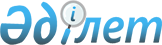 2020-2022 жылдарға арналған аудандық бюджет туралыТүркістан облысы Келес аудандық мәслихатының 2019 жылғы 18 желтоқсандағы № 20-140-VI шешімі. Түркістан облысының Әділет департаментінде 2019 жылғы 27 желтоқсанда № 5329 болып тіркелді
      ЗҚАИ-ның ескертпесі!

      Осы шешім 01.01.2020 бастап қолданысқа енгізіледі.
      Қазақстан Республикасының 2008 жылғы 4 желтоқсандағы Бюджет кодексінің 9 бабының 2 тармағына, 75 бабының 2 тармағына және "Қазақстан Республикасындағы жергілікті мемлекеттік басқару және өзін-өзі басқару туралы" Қазақстан Республикасының 2001 жылғы 23 қаңтардағы Заңының 6 бабының 1 тармағының 1) тармақшасына, Түркістан облыстық мәслихатының 2019 жылғы 9 желтоқсандағы № 44/472-VI "2020-2022 жылдарға арналған облыстық бюджет туралы" Нормативтік құқықтық актілерді мемлекеттік тіркеу тізілімінде № 5296 тіркелген шешіміне сәйкес, Келес аудандық мәслихаты ШЕШІМ ҚАБЫЛДАДЫ:
      1. Келес ауданының 2020-2022 жылдарға арналған аудандық бюджеті 1, 2 және 3 қосымшаға сәйкес, оның ішінде 2020 жылға мынадай көлемде бекітілсін:
      1) кірістер – 31 995 874 мың теңге:
      салықтық түсімдер – 1 104 685 мың теңге;
      салықтық емес түсімдер – 40 711 мың теңге;
      негізгі капиталды сатудан түсетін түсімдер – 16 415 мың теңге;
      трансферттер түсімі – 30 834 063 мың теңге;
      2) шығындар – 32 166 155 мың теңге;
      3) таза бюджеттік кредиттеу – 412 410 мың теңге: 
      бюджеттік кредиттер – 475 038 мың теңге;
      бюджеттік кредиттерді өтеу – 62 628 мың теңге;
      4) қаржы активтерiмен операциялар бойынша сальдо – 0:
      қаржы активтерін сатып алу – 0;
      мемлекеттің қаржы активтерін сатудан түсетін түсімдер – 0;
      5) бюджет тапшылығы (профициті) – -582 691 мың теңге;
      6) бюджет тапшылығын қаржыландыру (профицитін пайдалану) – 582 691 мың теңге:
      қарыздар түсімдері – 475 038 мың теңге;
      қарыздарды өтеу – 42 590 мың теңге;
      бюджет қаражатының пайдаланылатын қалдықтары – 150 243 мың теңге.
      Ескерту. 1-тармақ жаңа редакцияда - Түркістан облысы Келес аудандық мәслихатының 23.12.2020 № 34-247-VI шешімімен (01.01.2020 бастап қолданысқа енгізіледі).


      2. 2020 жылға жеке табыс салығы және әлеуметтік салық түсімдерінің жалпы сомасын бөлу нормативтері бекітілсін:
      ірі кәсіпкерлік субъектілерінен және мұнай секторы ұйымдарынан түсетін түсімдерді қоспағанда, заңды тұлғалардан алынатын корпоративтік табыс салығы облыстық бюджетке 50 пайыз, жергілікті бюджетке 50 пайыз;
      төлем көзінен салық салынатын табыстардан ұсталатын жеке табыс салығы облыстық бюджетке 50 пайыз, жергілікті бюджетке 50 пайыз;
      төлем көзінен салық салынбайтын шетелдік азаматтар табыстарынан ұсталатын жеке табыс салығы облыстық бюджетке 50 пайыз, жергілікті бюджетке 50 пайыз;
      әлеуметтік салық облыстық бюджетке 50 пайыз, жергілікті бюджетке 50 пайыз.
      3. 2020 жылы облыстық бюджеттен аудандық бюджетке берілетін субвенция мөлшерінің жалпы сомасы 15 439 617 мың теңге болып белгіленсін.
      4. Ауданның жергілікті атқарушы органның 2020 жылға арналған резерві 48 357 мың теңге сомасында бекітілсін.
      5. Бюджеттік инвестициялық жобаларды (бағдарламаларды) іске асыруға және заңды тұлғалардың жарғылық қорын қалыптастыруға бағытталған бюджеттік бағдарламалар бөлінісінде 2020 жылға арналған аудандық бюджеттік даму бағдарламаларының тізбесі 4-қосымшаға сәйкес бекітілсін. 
      6. 2020 жылға аудандық бюджеттен аудандық маңызы бар қала, ауыл, кент, ауылдық округ бюджеттеріне берілетін субвенциялар мөлшері 2 025 880 мың теңге соммасында 5- қосымшаға сәйкес қарастырылсын, оның ішінде:
      Бірлесу ауылдық округіне 65 351 мың теңге;
      Абай ауылына 499 627 мың теңге;
      Ұшқын ауылдық округіне 106 315 мың теңге;
      Жамбыл ауылдық округіне 35 447 мың теңге;
      Бозай ауылдық округіне 39 762 мың теңге;
      Бірлік ауылдық округіне 81 368 мың теңге;
      Ақтөбе ауылдық округіне 171 228 мың теңге;
      Ошақты ауылдық округіне 301 352 мың теңге;
      Қошқарата ауылдық округіне 217 174 мың теңге;
      Алпамыс батыр ауылдық округіне 91 498 мың теңге;
      Біртілек ауылдық округіне 225 866 мың теңге;
      Жүзімдік ауылдық округіне 190 892 мың теңге;
      7. 2020 жылға арналған жергілікті бюджеттің атқарылуы процесінде секвестрлеуге жатпайтын жергілікті бюджеттік бағдарламалардың тізбесі 6-қосымшаға сәйкес бекітілсін.
      8. 2015 жылғы 23 қарашадағы Қазақстан Республикасының Еңбек Кодексінің 139-бабының 9-тармағына сәйкес, 2020 жылға азаматтық қызметшілер болып табылатын және ауылдық жерде аудандық бюджеттен қаржыландырылатын ұйымдарда жұмыс істейтін әлеуметтік қамсыздандыру, білім беру, мәдениет, спорт және ветеринария саласындағы мамандарға қызметтің осы түрлерімен қалалық жағдайда айналысатын азаматтық қызметшілердің айлықақыларымен және мөлшерлемелерімен салыстырғанда жиырма бес пайызға жоғарылатылған лауазымдық айлықақылары мен тарифтік мөлшерлемелері белгіленсін.
      Ескерту. 8-тармақ жаңа редакцияда - Түркістан облысы Келес аудандық мәслихатының 16.06.2020 № 27-193-VI шешімімен (01.01.2020 бастап қолданысқа енгізіледі).


      9. "Келес аудандық мәслихатының аппараты" мемлекеттік мекемесі Қазақстан Республикасының заңнамасында белгіленген тәртіпте:
      1) осы шешімнің "Қазақстан Республикасы Әділет министрлігі Түркістан облысының Әділет департаменті" Республикалық мемлекеттік мекемесінде тіркелуін;
      2) ресми жарияланғаннан кейін осы шешімді Келес аудандық мәслихаттың интернет-ресурсына орналастыруын қамтамасыз етсін.
      10. Осы шешім 2020 жылдың 1 қаңтарынан бастап қолданысқа енгізіледі. 2020 жылға арналған аудандық бюджет
      Ескерту. 1-қосымша жаңа редакцияда - Түркістан облысы Келес аудандық мәслихатының 23.12.2020 № 34-247-VI шешімімен (01.01.2020 бастап қолданысқа енгізіледі). 2021 жылға арналған аудандық бюджет
      Ескерту. 2-қосымша жаңа редакцияда - Түркістан облысы Келес аудандық мәслихатының 10.03.2020 № 24-171-VI шешімімен (01.01.2020 бастап қолданысқа енгізіледі). 2022 жылға арналған аудандық бюджет
      Ескерту. 3-қосымша жаңа редакцияда - Түркістан облысы Келес аудандық мәслихатының 10.03.2020 № 24-171-VI шешімімен (01.01.2020 бастап қолданысқа енгізіледі). Бюджеттік инвестициялық жобаларды (бағдарламаларды) іске асыруға және заңды тұлғалардың жарғылық қорын қалыптастыруға немесе ұлғайтуға бағытталған, бюджеттік бағдарламалар бөлінісінде 2020 жылға арналған аудандық даму бағдарламаларының тізбесі 2020-2022 жылдарға аудандық бюджеттен аудандық маңызы бар қала, ауыл, кент, ауылдық округ бюджеттеріне берілетін субвенциялар мөлшері 2020 жылға арналған жергілікті бюджеттерді атқару процесінде секвестрлеуге жатпайтын жергілікті бюджеттік бағдарламалардың тізбесі
      Ескерту. 6-қосымша жаңа редакцияда - Түркістан облысы Келес аудандық мәслихатының 10.03.2020 № 24-171-VI шешімімен (01.01.2020 бастап қолданысқа енгізіледі).
					© 2012. Қазақстан Республикасы Әділет министрлігінің «Қазақстан Республикасының Заңнама және құқықтық ақпарат институты» ШЖҚ РМК
				
      Аудандық мәслихат сессия төрағасы

М.Есиркепов

      Аудандық мәслихат хатшысы

А.Тотиков
Келес аудандық мәслихатының
2019 жылғы 18 желтоқсандағы
№ 20-140-VI шешіміне
1 қосымша
Санаты
Санаты
Санаты
Санаты
Санаты
сомасы мың теңге
Сыныбы
Сыныбы
Сыныбы
Сыныбы
сомасы мың теңге
Кіші сыныбы
Кіші сыныбы
Кіші сыныбы
сомасы мың теңге
Атауы
Атауы
сомасы мың теңге
 1. Кірістер
 1. Кірістер
31 995 874
1
Салықтық түсімдер
Салықтық түсімдер
1 104 685
01
Табыс салығы
Табыс салығы
540 196
1
Корпоративтік табыс салығы
Корпоративтік табыс салығы
21 145
2
Жеке табыс салығы
Жеке табыс салығы
519 051
03
Әлеуметтiк салық
Әлеуметтiк салық
408 009
1
Әлеуметтік салық
Әлеуметтік салық
408 009
04
Меншiкке салынатын салықтар
Меншiкке салынатын салықтар
126 770
1
Мүлiкке салынатын салықтар
Мүлiкке салынатын салықтар
124 697
5
Бірыңғай жер салығы
Бірыңғай жер салығы
2 073
05
Тауарларға, жұмыстарға және қызметтерге салынатын ішкі салықтар
Тауарларға, жұмыстарға және қызметтерге салынатын ішкі салықтар
21 703
2
Акциздер
Акциздер
8 772
3
Табиғи және басқа да ресурстарды пайдаланғаны үшiн түсетiн түсiмдер
Табиғи және басқа да ресурстарды пайдаланғаны үшiн түсетiн түсiмдер
1 528
4
Кәсiпкерлiк және кәсiби қызметтi жүргiзгенi үшiн алынатын алымдар
Кәсiпкерлiк және кәсiби қызметтi жүргiзгенi үшiн алынатын алымдар
11 397
5
Ойын бизнесіне салық
Ойын бизнесіне салық
6
08
Заңдық маңызы бар әрекеттерді жасағаны және (немесе) оған уәкілеттігі бар мемлекеттік органдар немесе лауазымды адамдар құжаттар бергені үшін алынатын міндетті төлемдер
Заңдық маңызы бар әрекеттерді жасағаны және (немесе) оған уәкілеттігі бар мемлекеттік органдар немесе лауазымды адамдар құжаттар бергені үшін алынатын міндетті төлемдер
8 007
1
Мемлекеттік баж
Мемлекеттік баж
8 007
2
Салықтық емес түсiмдер
Салықтық емес түсiмдер
40 711
01
Мемлекеттік меншіктен түсетін кірістер
Мемлекеттік меншіктен түсетін кірістер
208
1
Мемлекеттік кәсіпорындардың таза кірісі бөлігінің түсімдері
Мемлекеттік кәсіпорындардың таза кірісі бөлігінің түсімдері
72
5
Мемлекет меншігіндегі мүлікті жалға беруден түсетін кірістер
Мемлекет меншігіндегі мүлікті жалға беруден түсетін кірістер
83
7
Мемлекеттік бюджеттен берілген кредиттер бойынша сыйақылар
Мемлекеттік бюджеттен берілген кредиттер бойынша сыйақылар
53
04
Мемлекеттік бюджеттен қаржыландырылатын, сондай-ақ Қазақстан Республикасы Ұлттық Банкінің бюджетінен (шығыстар сметасынан) қамтылатын және қаржыландырылатын мемлекеттік мекемелер салатын айыппұлдар, өсімпұлдар, санкциялар, өндіріп алулар
Мемлекеттік бюджеттен қаржыландырылатын, сондай-ақ Қазақстан Республикасы Ұлттық Банкінің бюджетінен (шығыстар сметасынан) қамтылатын және қаржыландырылатын мемлекеттік мекемелер салатын айыппұлдар, өсімпұлдар, санкциялар, өндіріп алулар
2 669
1
Мұнай секторы ұйымдарынан және Жәбірленушілерге өтемақы қорына түсетін түсімдерді қоспағанда, мемлекеттік бюджеттен қаржыландырылатын, сондай-ақ Қазақстан Республикасы Ұлттық Банкінің бюджетінен (шығыстар сметасынан) қамтылатын және қаржыландырылатын мемлекеттік мекемелер салатын айыппұлдар, өсімпұлдар, санкциялар, өндіріп алулар
Мұнай секторы ұйымдарынан және Жәбірленушілерге өтемақы қорына түсетін түсімдерді қоспағанда, мемлекеттік бюджеттен қаржыландырылатын, сондай-ақ Қазақстан Республикасы Ұлттық Банкінің бюджетінен (шығыстар сметасынан) қамтылатын және қаржыландырылатын мемлекеттік мекемелер салатын айыппұлдар, өсімпұлдар, санкциялар, өндіріп алулар
2 669
06
Басқа да салықтық емес түсiмдер
Басқа да салықтық емес түсiмдер
37 834
1
Басқа да салықтық емес түсiмдер
Басқа да салықтық емес түсiмдер
37 834
3
Негізгі капиталды сатудан түсетін түсімдер
Негізгі капиталды сатудан түсетін түсімдер
16 415
03
Жердi және материалдық емес активтердi сату
Жердi және материалдық емес активтердi сату
16 415
1
Жерді сату
Жерді сату
16 415
4
Трансферттердің түсімдері
Трансферттердің түсімдері
30 834 063
01
Төмен тұрған мемлекеттiк басқару органдарынан трансферттер 
Төмен тұрған мемлекеттiк басқару органдарынан трансферттер 
140 856
3
Аудандық маңызы бар қалалардың, ауылдардың, кенттердің, ауылдық округтардың бюджеттерінен трансферттер
Аудандық маңызы бар қалалардың, ауылдардың, кенттердің, ауылдық округтардың бюджеттерінен трансферттер
140 856
02
Мемлекеттiк басқарудың жоғары тұрған органдарынан түсетiн трансферттер
Мемлекеттiк басқарудың жоғары тұрған органдарынан түсетiн трансферттер
30 693 207
2
Облыстық бюджеттен түсетiн трансферттер
Облыстық бюджеттен түсетiн трансферттер
30 693 207
Функционалдық топ
Функционалдық топ
Функционалдық топ
Функционалдық топ
Функционалдық топ
сомасы мың теңге
Кіші функция
Кіші функция
Кіші функция
Кіші функция
Бюджеттік бағдарламалардың әкімшісі
Бюджеттік бағдарламалардың әкімшісі
Бюджеттік бағдарламалардың әкімшісі
Бағдарлама
Бағдарлама
Атауы
2. Шығындар
32 166 155
01
Жалпы сипаттағы мемлекеттiк қызметтер
513 661
1
Мемлекеттiк басқарудың жалпы функцияларын орындайтын өкiлдi, атқарушы және басқа органдар
173 942
112
Аудан (облыстық маңызы бар қала) мәслихатының аппараты
22 256
001
Аудан (облыстық маңызы бар қала) мәслихатының қызметін қамтамасыз ету жөніндегі қызметтер
22 256
122
Аудан (облыстық маңызы бар қала) әкімінің аппараты
151 686
001
Аудан (облыстық маңызы бар қала) әкімінің қызметін қамтамасыз ету жөніндегі қызметтер
104 036
003
Мемлекеттік органның күрделі шығыстары
47 650
2
Қаржылық қызмет
21 821
459
Ауданның (облыстық маңызы бар қаланың) экономика және қаржы бөлімі
2 013
003
Салық салу мақсатында мүлікті бағалауды жүргізу
2 013
489
Ауданның (облыстық маңызы бар қаланың) мемлекеттік активтер және сатып алу бөлімі
19 808
001
Жергілікті деңгейде мемлекеттік активтер мен сатып алуды басқару саласындағы мемлекеттік саясатты іске асыру жөніндегі қызметтер
19 808
9
Жалпы сипаттағы өзге де мемлекеттiк қызметтер
317 898
459
Ауданның (облыстық маңызы бар қаланың) экономика және қаржы бөлімі
317 898
001
Ауданның (облыстық маңызы бар қаланың) экономикалық саясаттың қалыптастыру мен дамыту, мемлекеттік жоспарлау, бюджеттік атқару және коммуналдық меншігін басқару саласындағы мемлекеттік саясатты іске асыру жөніндегі қызметтер 
27 871
113
Төменгі тұрған бюджеттерге берілетін нысаналы ағымдағы трансферттер
290 027
02
Қорғаныс
10 732
1
Әскери мұқтаждар
10 569
122
Аудан (облыстық маңызы бар қала) әкімінің аппараты
10 569
005
Жалпыға бірдей әскери міндетті атқару шеңберіндегі іс-шаралар
10 569
2
Төтенше жағдайлар жөнiндегi жұмыстарды ұйымдастыру
163
122
Аудан (облыстық маңызы бар қала) әкімінің аппараты
163
007
Аудандық (қалалық) ауқымдағы дала өрттерінің, сондай-ақ мемлекеттік өртке қарсы қызмет органдары құрылмаған елдi мекендерде өрттердің алдын алу және оларды сөндіру жөніндегі іс-шаралар
163
03
Қоғамдық тәртіп, қауіпсіздік, құқықтық, сот, қылмыстық-атқару қызметі
2 437
9
Қоғамдық тәртіп және қауіпсіздік саласындағы өзге де қызметтер
2 437
485
Ауданның (облыстық маңызы бар қаланың) жолаушылар көлігі және автомобиль жолдары бөлімі
2 437
021
Елдi мекендерде жол қозғалысы қауiпсiздiгін қамтамасыз ету
2 437
04
Бiлiм беру
16 606 973
1
Мектепке дейiнгi тәрбие және оқыту
415 831
464
Ауданның (облыстық маңызы бар қаланың) білім бөлімі
415 831
040
Мектепке дейінгі білім беру ұйымдарында мемлекеттік білім беру тапсырысын іске асыруға
415 831
2
Бастауыш, негізгі орта және жалпы орта білім беру
14 606 771
464
Ауданның (облыстық маңызы бар қаланың) білім бөлімі
14 391 177
003
Жалпы білім беру
14 231 158
006
Балаларға қосымша білім беру 
160 019
472
Ауданның (облыстық маңызы бар қаланың) құрылыс бөлімі
215 594
022
Бастауыш, негізгі орта және жалпы орта білім беру объектілерін салу және реконструкциялау
215 594
9
Бiлiм беру саласындағы өзге де қызметтер
1 584 371
464
Ауданның (облыстық маңызы бар қаланың) білім бөлімі
1 584 371
001
Жергілікті деңгейде білім беру саласындағы мемлекеттік саясатты іске асыру жөніндегі қызметтер
21 675
005
Ауданның (облыстық маңызы бар қаланың) мемлекеттік білім беру мекемелер үшін оқулықтар мен оқу-әдiстемелiк кешендерді сатып алу және жеткізу
216 264
015
Жетім баланы (жетім балаларды) және ата-аналарының қамқорынсыз қалған баланы (балаларды) күтіп-ұстауға қамқоршыларға (қорғаншыларға) ай сайынға ақшалай қаражат төлемі
27 092
067
Ведомстволық бағыныстағы мемлекеттік мекемелерінің және ұйымдарының күрделі шығыстары
434 524
113
Төменгі тұрған бюджеттерге берілетін нысаналы ағымдағы трансферттер
884 816
06
Әлеуметтiк көмек және әлеуметтiк қамсыздандыру
5 351 310
1
Әлеуметтiк қамсыздандыру
3 598 265
451
Ауданның (облыстық маңызы бар қаланың) жұмыспен қамту және әлеуметтік бағдарламалар бөлімі
3 594 378
005
Мемлекеттік атаулы әлеуметтік көмек 
3 594 378
464
Ауданның (облыстық маңызы бар қаланың) білім бөлімі
3 887
030
Патронат тәрбиешілерге берілген баланы (балаларды) асырап бағу
3 887
2
Әлеуметтiк көмек
1 676 336
451
Ауданның (облыстық маңызы бар қаланың) жұмыспен қамту және әлеуметтік бағдарламалар бөлімі
1 676 336
002
Жұмыспен қамту бағдарламасы
1 131 713
004
Ауылдық жерлерде тұратын денсаулық сақтау, білім беру, әлеуметтік қамтамасыз ету, мәдениет, спорт және ветеринар мамандарына отын сатып алуға Қазақстан Республикасының заңнамасына сәйкес әлеуметтік көмек көрсету
19 917
006
Тұрғын үйге көмек көрсету
5 350
007
Жергілікті өкілетті органдардың шешімі бойынша мұқтаж азаматтардың жекелеген топтарына әлеуметтік көмек
136 274
010
Үйден тәрбиеленіп оқытылатын мүгедек балаларды материалдық қамтамасыз ету
8 147
014
Мұқтаж азаматтарға үйде әлеуметтiк көмек көрсету
83 356
017
Оңалтудың жеке бағдарламасына сәйкес мұқтаж мүгедектердi мiндеттi гигиеналық құралдармен қамтамасыз ету, қозғалуға қиындығы бар бірінші топтағы мүгедектерге жеке көмекшінің және есту бойынша мүгедектерге қолмен көрсететiн тіл маманының қызметтерін ұсыну
205 577
023
Жұмыспен қамту орталықтарының қызметін қамтамасыз ету
86 002
9
Әлеуметтiк көмек және әлеуметтiк қамтамасыз ету салаларындағы өзге де қызметтер
76 709
451
Ауданның (облыстық маңызы бар қаланың) жұмыспен қамту және әлеуметтік бағдарламалар бөлімі
76 709
001
Жергілікті деңгейде халық үшін әлеуметтік бағдарламаларды жұмыспен қамтуды қамтамасыз етуді іске асыру саласындағы мемлекеттік саясатты іске асыру жөніндегі қызметтер 
44 434
011
Жәрдемақыларды және басқа да әлеуметтік төлемдерді есептеу, төлеу мен жеткізу бойынша қызметтерге ақы төлеу
26 825
021
Мемлекеттік органның күрделі шығыстары 
1 450
067
Ведомстволық бағыныстағы мемлекеттік мекемелерінің және ұйымдарының күрделі шығыстары
4 000
7
Тұрғын үй-коммуналдық шаруашылық
2 671 378
1
Тұрғын үй шаруашылығы
716 556
497
Ауданның (облыстық маңызы бар қаланың) тұрғын үй-коммуналдық шаруашылық бөлімі
716 556
001
Жергілікті деңгейде тұрғын үй-коммуналдық шаруашылық саласындағы мемлекеттік саясатты іске асыру бойынша қызметтер
42 051
032
Ведомстволық бағыныстағы мемлекеттік мекемелерінің және ұйымдарының күрделі шығыстары
30 555
070
Қазақстан Республикасында төтенше жағдай режимінде коммуналдық қызметтерге ақы төлеу бойынша халықтың төлемдерін өтеу
292 502
113
Төменгі тұрған бюджеттерге берілетін нысаналы ағымдағы трансферттер
342 862
115
Жергілікті атқарушы органы резервінің қаражаты есебінен соттардың шешімдері бойынша жергілікті атқарушы органдардың міндеттемелерін орындау
8 586
2
Коммуналдық шаруашылық
1 722 449
497
Ауданның (облыстық маңызы бар қаланың) тұрғын үй-коммуналдық шаруашылық бөлімі
1 722 449
027
Ауданның (облыстық маңызы бар қаланың) коммуналдық меншігіндегі газ жүйелерін пайдалануды ұйымдастыру
8 964
028
Коммуналдық шаруашылықты дамыту
97 262
058
Ауылдық елді мекендердегі сумен жабдықтау және су бұру жүйелерін дамыту
1 616 223
3
Елді-мекендерді абаттандыру
232 373
497
Ауданның (облыстық маңызы бар қаланың) тұрғын үй-коммуналдық шаруашылық бөлімі
232 373
035
Елдi мекендердi абаттандыру және көгалдандыру
232 373
8
Мәдениет, спорт, туризм және ақпараттық кеңістiк
872 640
1
Мәдениет саласындағы қызмет
234 797
478
Ауданның (облыстық маңызы бар қаланың) ішкі саясат, мәдениет және тілдерді дамыту бөлімі
234 797
009
Мәдени-демалыс жұмысын қолдау
234 797
2
Спорт
336 661
465
Ауданның (облыстық маңызы бар қаланың) дене шынықтыру және спорт бөлімі 
336 661
001
Жергілікті деңгейде дене шынықтыру және спорт саласындағы мемлекеттік саясатты іске асыру жөніндегі қызметтер
33 596
004
Мемлекеттік органның күрделі шығыстары
1 500
005
Ұлттық және бұқаралық спорт түрлерін дамыту
299 165
006
Аудандық (облыстық маңызы бар қалалық) деңгейде спорттық жарыстар өткiзу
1 200
007
Әртүрлi спорт түрлерi бойынша аудан (облыстық маңызы бар қала) құрама командаларының мүшелерiн дайындау және олардың облыстық спорт жарыстарына қатысуы
1 200
3
Ақпараттық кеңiстiк
181 130
478
Ауданның (облыстық маңызы бар қаланың) ішкі саясат, мәдениет және тілдерді дамыту бөлімі
181 130
005
Мемлекеттік ақпараттық саясат жүргізу жөніндегі қызметтер
42 000
007
Аудандық (қалалық) кiтапханалардың жұмыс iстеуi
118 329
008
Мемлекеттік тілді және Қазақстан халықтарының басқа да тілдерін дамыту
20 801
9
Мәдениет, спорт, туризм және ақпараттық кеңiстiктi ұйымдастыру жөнiндегi өзге де қызметтер
120 052
478
Ауданның (облыстық маңызы бар қаланың) ішкі саясат, мәдениет және тілдерді дамыту бөлімі
120 052
001
Ақпаратты, мемлекеттілікті нығайту және азаматтардың әлеуметтік сенімділігін қалыптастыру саласында жергілікті деңгейде мемлекеттік саясатты іске асыру жөніндегі қызметтер
29 323
004
Жастар саясаты саласында іс-шараларды іске асыру
83 779
032
Ведомстволық бағыныстағы мемлекеттік мекемелерінің және ұйымдарының күрделі шығыстары
6 950
9
Отын-энергетика кешенi және жер қойнауын пайдалану
2 296 694
1
Отын және энергетика
1 668 851
497
Ауданның (облыстық маңызы бар қаланың) тұрғын үй-коммуналдық шаруашылық бөлімі
1 668 851
009
Жылу-энергетикалық жүйені дамыту
1 668 851
9
Отын-энергетика кешені және жер қойнауын пайдалану саласындағы өзге де қызметтер
627 843
497
Ауданның (облыстық маңызы бар қаланың) тұрғын үй-коммуналдық шаруашылық бөлімі
627 843
038
Газ тасымалдау жүйесін дамыту 
627 843
10
Ауыл, су, орман, балық шаруашылығы, ерекше қорғалатын табиғи аумақтар, қоршаған ортаны және жануарлар дүниесін қорғау, жер қатынастары
162 303
1
Ауыл шаруашылығы
33 395
462
Ауданның (облыстық маңызы бар қаланың) ауыл шаруашылығы бөлімі
30 159
001
Жергілікті деңгейде ауыл шаруашылығы және жер қатынастары саласындағы мемлекеттік саясатты іске асыру жөніндегі қызметтер
30 159
473
Ауданның (облыстық маңызы бар қаланың) ветеринария бөлімі
3 236
001
Жергілікті деңгейде ветеринария саласындағы мемлекеттік саясатты іске асыру жөніндегі қызметтер
3 236
6
Жер қатынастары
46 514
463
Ауданның (облыстық маңызы бар қаланың) жер қатынастары бөлімі
46 514
001
Аудан (облыстық маңызы бар қала) аумағында жер қатынастарын реттеу саласындағы мемлекеттік саясатты іске асыру жөніндегі қызметтер
26 302
003
Елдi мекендердi жер-шаруашылық орналастыру
20 212
9
Ауыл, су, орман, балық шаруашылығы, қоршаған ортаны қорғау және жер қатынастары саласындағы басқа да қызметтер
82 394
459
Ауданның (облыстық маңызы бар қаланың) экономика және қаржы бөлімі
82 394
099
Мамандардың әлеуметтік көмек көрсетуі жөніндегі шараларды іске асыру
82 394
11
Өнеркәсіп, сәулет, қала құрылысы және құрылыс қызметі
27 896
2
Сәулет, қала құрылысы және құрылыс қызметі
27 896
472
Ауданның (облыстық маңызы бар қаланың) құрылыс, сәулет және қала құрылысы бөлімі 
27 896
001
Жергілікті деңгейде құрылыс, сәулет және қала құрылысы саласындағы мемлекеттік саясатты іске асыру жөніндегі қызметтер
26 996
015
Мемлекеттік органның күрделі шығыстары
900
12
Көлiк және коммуникация
478 499
1
Автомобиль көлiгi
335 997
485
Ауданның (облыстық маңызы бар қаланың) жолаушылар көлігі және автомобиль жолдары бөлімі
335 997
023
Автомобиль жолдарының жұмыс істеуін қамтамасыз ету
81 914
045
Аудандық маңызы бар автомобиль жолдарын және елді-мекендердің көшелерін күрделі және орташа жөндеу
254 083
9
Көлiк және коммуникациялар саласындағы басқа да қызметтер
142 502
485
Ауданның (облыстық маңызы бар қаланың) жолаушылар көлігі және автомобиль жолдары бөлімі
142 502
001
Жергілікті деңгейде жолаушылар көлігі және автомобиль жолдары саласындағы мемлекеттік саясатты іске асыру жөніндегі қызметтер
28 558
003
Мемлекеттік органның күрделі шығыстары
1 000
113
Төменгі тұрған бюджеттерге берілетін нысаналы ағымдағы трансферттер
112 944
13
Басқалар
926 308
3
Кәсiпкерлiк қызметтi қолдау және бәсекелестікті қорғау
18 109
469
Ауданның (облыстық маңызы бар қаланың) кәсіпкерлік бөлімі
18 109
001
Жергілікті деңгейде кәсіпкерлік дамыту саласындағы мемлекеттік саясатты іске асыру жөніндегі қызметтер
17 141
004
Мемлекеттік органның күрделі шығыстары
968
9
Басқалар
908 199
464
Ауданның (облыстық маңызы бар қаланың) білім бөлімі
160 212
077
"Ауыл-Ел бесігі" жобасы шеңберінде ауылдық елді мекендердегі әлеуметтік және инженерлік инфрақұрылым бойынша іс-шараларды іске асыру
160 212
465
Ауданның (облыстық маңызы бар қаланың) дене шынықтыру және спорт бөлімі 
32 176
096
Мемлекеттік-жекешелік әріптестік жобалар бойынша мемлекеттік міндеттемелерді орындау
32 176
485
Ауданның (облыстық маңызы бар қаланың) жолаушылар көлігі және автомобиль жолдары бөлімі
715 811
052
"Ауыл-Ел бесігі" жобасы шеңберінде ауылдық елді мекендердегі әлеуметтік және инженерлік инфрақұрылым бойынша іс-шараларды іске асыру
715 811
14
Борышқа қызмет көрсету
445
1
Борышқа қызмет көрсету
445
459
Ауданның (облыстық маңызы бар қаланың) экономика және қаржы бөлімі
445
021
Жергілікті атқарушы органдардың облыстық бюджеттен қарыздар бойынша сыйақылар мен өзге де төлемдерді төлеу бойынша борышына қызмет көрсету 
445
15
Трансферттер
2 244 879
1
Трансферттер
2 244 879
459
Ауданның (облыстық маңызы бар қаланың) экономика және қаржы бөлімі
2 244 879
006
Нысаналы пайдаланылмаған (толық пайдаланылмаған) трансферттерді қайтару
159
024
Мемлекеттік органдардың функцияларын мемлекеттік басқарудың төмен тұрған деңгейлерінен жоғарғы деңгейлерге беруге байланысты жоғары тұрған бюджеттерге берілетін ағымдағы нысаналы трансферттер
93 161
038
Субвенциялар
2 025 880
054
Қазақстан Республикасының Ұлттық қорынан берілетін нысаналы трансферт есебінен республикалық бюджеттен бөлінген пайдаланылмаған (түгел пайдаланылмаған) нысаналы трансферттердің сомасын қайтару
125 679
3. Таза бюджеттік кредиттеу 
412 410
Бюджеттік кредиттер 
475 038
10
Ауыл, су, орман, балық шаруашылығы, ерекше қорғалатын табиғи аумақтар, қоршаған ортаны және жануарлар дүниесін қорғау, жер қатынастары
475 038
9
Ауыл, су, орман, балық шаруашылығы, қоршаған ортаны қорғау және жер қатынастары саласындағы басқа да қызметтер
475 038
459
Ауданның (облыстық маңызы бар қаланың) экономика және қаржы бөлімі
475 038
018
Мамандарды әлеуметтік қолдау шараларын іске асыруға берілетін бюджеттік кредиттер
475 038
Санаты
Санаты
Санаты
Санаты
Санаты
сомасы мың теңге
Сыныбы
Сыныбы
Сыныбы
Сыныбы
Кіші сыныбы
Кіші сыныбы
Кіші сыныбы
Кіші сыныбы
Ерекшелігі
Ерекшелігі
Атауы
Атауы
Атауы
Атауы
5
Бюджеттік кредиттерді өтеу
62 628
01
Бюджеттік кредиттерді өтеу
62 628
1
Мемлекеттік бюджеттен берілген бюджеттік кредиттерді өтеу
62 628
4. Қаржы активтерiмен операциялар бойынша сальдо
0
қаржы активтерін сатып алу 
0
мемлекеттің қаржы активтерін сатудан түсетін түсімдер
5. Бюджет тапшылығы (профициті)
-582 691
6. Бюджет тапшылығын қаржыландыру (профицитін пайдалану)
582 691
Қарыздар түсімі
475 038
Санаты
Санаты
Санаты
Санаты
Санаты
сомасы мың теңге
Сыныбы
Сыныбы
Сыныбы
Сыныбы
Кіші сыныбы
Кіші сыныбы
Кіші сыныбы
Кіші сыныбы
Ерекшелігі
Ерекшелігі
Ерекшелігі
Атауы
Атауы
Атауы
Атауы
7
Қарыздар түсімі
475 038
01
Мемлекеттік ішкі қарыздар 
475 038
2
Қарыз алу келісім-шарттары
475 038
03
Ауданның (облыстық маңызы бар қаланың) жергілікті атқарушы органы алатын қарыздар
475 038
16
Қарыздарды өтеу
42 590
1
Қарыздарды өтеу
42 590
459
Ауданның (облыстық маңызы бар қаланың) экономика және қаржы бөлімі
42 590
005
Жергілікті атқарушы органның жоғары тұрған бюджет алдындағы борышын өтеу
42 590
Санаты
Санаты
Санаты
Санаты
Санаты
сомасы мың теңге
Сыныбы
Сыныбы
Сыныбы
Сыныбы
Кіші сыныбы
Кіші сыныбы
Кіші сыныбы
Кіші сыныбы
Ерекшелігі
Ерекшелігі
Атауы
Атауы
Атауы
Атауы
8
Бюджет қаражаттарының пайдаланылатын қалдықтары
150 243
01
Бюджет қаражаты қалдықтары
150 243
1
Бюджет қаражатының бос қалдықтары
150 243Келес аудандық мәслихатының
2019 жылғы 18 желтоқсандағы
№ 20-140-VI шешіміне
2 қосымша
Санаты
Санаты
Санаты
Санаты
Санаты
сомасы мың теңге
Сыныбы
Сыныбы
Сыныбы
Сыныбы
сомасы мың теңге
Кіші сыныбы
Кіші сыныбы
Кіші сыныбы
сомасы мың теңге
Атауы
Атауы
сомасы мың теңге
 1. Кірістер
 1. Кірістер
22 988 839
1
Салықтық түсімдер
Салықтық түсімдер
2 168 727
01
Табыс салығы
Табыс салығы
1 036 619
1
Корпоративтік табыс салығы
Корпоративтік табыс салығы
13 174
2
Жеке табыс салығы
Жеке табыс салығы
1 023 445
03
Әлеуметтiк салық
Әлеуметтiк салық
934 293
1
Әлеуметтік салық
Әлеуметтік салық
934 293
04
Меншiкке салынатын салықтар
Меншiкке салынатын салықтар
179 500
1
Мүлiкке салынатын салықтар
Мүлiкке салынатын салықтар
176 000
5
Бірыңғай жер салығы
Бірыңғай жер салығы
3 500
05
Тауарларға, жұмыстарға және қызметтерге салынатын ішкі салықтар
Тауарларға, жұмыстарға және қызметтерге салынатын ішкі салықтар
14 315
2
Акциздер
Акциздер
6 976
3
Табиғи және басқа да ресурстарды пайдаланғаны үшiн түсетiн түсiмдер
Табиғи және басқа да ресурстарды пайдаланғаны үшiн түсетiн түсiмдер
1 464
4
Кәсiпкерлiк және кәсiби қызметтi жүргiзгенi үшiн алынатын алымдар
Кәсiпкерлiк және кәсiби қызметтi жүргiзгенi үшiн алынатын алымдар
5 348
5
Ойын бизнесіне салық
Ойын бизнесіне салық
527
08
Заңдық маңызы бар әрекеттерді жасағаны және (немесе) оған уәкілеттігі бар мемлекеттік органдар немесе лауазымды адамдар құжаттар бергені үшін алынатын міндетті төлемдер
Заңдық маңызы бар әрекеттерді жасағаны және (немесе) оған уәкілеттігі бар мемлекеттік органдар немесе лауазымды адамдар құжаттар бергені үшін алынатын міндетті төлемдер
4 000
1
Мемлекеттік баж
Мемлекеттік баж
4 000
2
Салықтық емес түсiмдер
Салықтық емес түсiмдер
5 116
01
Мемлекеттік меншіктен түсетін кірістер
Мемлекеттік меншіктен түсетін кірістер
3 116
5
Мемлекет меншігіндегі мүлікті жалға беруден түсетін кірістер
Мемлекет меншігіндегі мүлікті жалға беруден түсетін кірістер
3 116
06
Басқа да салықтық емес түсiмдер
Басқа да салықтық емес түсiмдер
2 000
1
Басқа да салықтық емес түсiмдер
Басқа да салықтық емес түсiмдер
2 000
3
Негізгі капиталды сатудан түсетін түсімдер
Негізгі капиталды сатудан түсетін түсімдер
17 000
03
Жердi және материалдық емес активтердi сату
Жердi және материалдық емес активтердi сату
17 000
1
Жерді сату
Жерді сату
17 000
4
Трансферттердің түсімдері
Трансферттердің түсімдері
20 797 996
02
Мемлекеттiк басқарудың жоғары тұрған органдарынан түсетiн трансферттер
Мемлекеттiк басқарудың жоғары тұрған органдарынан түсетiн трансферттер
20 797 996
2
Облыстық бюджеттен түсетiн трансферттер
Облыстық бюджеттен түсетiн трансферттер
20 797 996
Функционалдық топ
Функционалдық топ
Функционалдық топ
Функционалдық топ
Функционалдық топ
сомасы мың теңге
Кіші функция
Кіші функция
Кіші функция
Кіші функция
сомасы мың теңге
Бюджеттік бағдарламалардың әкімшісі
Бюджеттік бағдарламалардың әкімшісі
Бюджеттік бағдарламалардың әкімшісі
сомасы мың теңге
Бағдарлама
Бағдарлама
сомасы мың теңге
Кіші бағдарлама
сомасы мың теңге
Атауы
сомасы мың теңге
2. Шығындар
22 988 839
01
Жалпы сипаттағы мемлекеттiк қызметтер
777 611
1
Мемлекеттiк басқарудың жалпы функцияларын орындайтын өкiлдi, атқарушы және басқа органдар
176 492
112
Аудан (облыстық маңызы бар қала) мәслихатының аппараты
22 886
001
Аудан (облыстық маңызы бар қала) мәслихатының қызметін қамтамасыз ету жөніндегі қызметтер
20 886
003
Мемлекеттік органның күрделі шығыстары
2 000
122
Аудан (облыстық маңызы бар қала) әкімінің аппараты
153 606
001
Аудан (облыстық маңызы бар қала) әкімінің қызметін қамтамасыз ету жөніндегі қызметтер
108 606
003
Мемлекеттік органның күрделі шығыстары
45 000
2
Қаржылық қызмет
24 705
459
Ауданның (облыстық маңызы бар қаланың) экономика және қаржы бөлімі
2 000
003
Салық салу мақсатында мүлікті бағалауды жүргізу
2 000
489
Ауданның (облыстық маңызы бар қаланың) мемлекеттік активтер және сатып алу бөлімі
22 705
001
Жергілікті деңгейде мемлекеттік активтер мен сатып алуды басқару саласындағы мемлекеттік саясатты іске асыру жөніндегі қызметтер
15 705
005
Жекешелендіру, коммуналдық меншікті басқару, жекешелендіруден кейінгі қызмет және осыған байланысты дауларды реттеу
5 000
108
Бюджеттік инвестициялық жобалардың техникалық-экономикалық негіздемелерін және мемлекеттік-жекешелік әріптестік жобалардың, оның ішінде концессиялық жобалардың конкурстық құжаттамаларын әзірлеу немесе түзету, сондай-ақ қажетті сараптамаларын жүргізу, мемлекеттік-жекешелік әріптестік жобаларды, оның ішінде концессиялық жобаларды консультациялық сүйемелдеу
2 000
9
Жалпы сипаттағы өзге де мемлекеттiк қызметтер
576 414
459
Ауданның (облыстық маңызы бар қаланың) экономика және қаржы бөлімі
176 414
001
Ауданның (облыстық маңызы бар қаланың) экономикалық саясаттың қалыптастыру мен дамыту, мемлекеттік жоспарлау, бюджеттік атқару және коммуналдық меншігін басқару саласындағы мемлекеттік саясатты іске асыру жөніндегі қызметтер 
26 414
113
Жергілікті бюджеттерден берілетін ағымдағы нысаналы трансферттер
150 000
472
Ауданның (облыстық маңызы бар қаланың) құрылыс, сәулет және қала құрылысы бөлімі 
400 000
040
Мемлекеттік органдардың объектілерін дамыту
400 000
02
Қорғаныс
411 768
1
Әскери мұқтаждар
11 768
122
Аудан (облыстық маңызы бар қала) әкімінің аппараты
11 768
005
Жалпыға бірдей әскери міндетті атқару шеңберіндегі іс-шаралар
11 768
2
Төтенше жағдайлар жөнiндегi жұмыстарды ұйымдастыру
400 000
122
Аудан (облыстық маңызы бар қала) әкімінің аппараты
400 000
006
Аудан (облыстық маңызы бар қала) ауқымындағы төтенше жағдайлардың алдын алу және оларды жою
400 000
04
Бiлiм беру
8 554 946
1
Мектепке дейiнгi тәрбие және оқыту
156 307
464
Ауданның (облыстық маңызы бар қаланың) білім бөлімі
156 307
040
Мектепке дейінгі білім беру ұйымдарында мемлекеттік білім беру тапсырысын іске асыруға
156 307
2
Бастауыш, негізгі орта және жалпы орта білім беру
6 965 423
464
Ауданның (облыстық маңызы бар қаланың) білім бөлімі
3 226 091
003
Жалпы білім беру
3 110 476
006
Балаларға қосымша білім беру 
115 615
472
Ауданның (облыстық маңызы бар қаланың) құрылыс бөлімі
3 739 332
022
Бастауыш, негізгі орта және жалпы орта білім беру объектілерін салу және реконструкциялау
3 739 332
9
Бiлiм беру саласындағы өзге де қызметтер
1 433 216
464
Ауданның (облыстық маңызы бар қаланың) білім, дене шынықтыру және спорт бөлімі
1 433 216
001
Жергілікті деңгейде білім беру саласындағы мемлекеттік саясатты іске асыру жөніндегі қызметтер
14 355
005
Ауданның (облыстық маңызы бар қаланың) мемлекеттік білім беру мекемелер үшін оқулықтар мен оқу-әдiстемелiк кешендерді сатып алу және жеткізу
105 000
015
Жетім баланы (жетім балаларды) және ата-аналарының қамқорынсыз қалған баланы (балаларды) күтіп-ұстауға қамқоршыларға (қорғаншыларға) ай сайынға ақшалай қаражат төлемі
23 135
022
Жетім баланы (жетім балаларды) және ата-анасының қамқорлығынсыз қалған баланы (балаларды) асырап алғаны үшін Қазақстан азаматтарына біржолғы ақша қаражатын төлеуге арналған төлемдер
2 066
067
Ведомстволық бағыныстағы мемлекеттік мекемелерінің және ұйымдарының күрделі шығыстары
16 647
113
Жергілікті бюджеттерден берілетін ағымдағы нысаналы трансферттер
1 272 013
06
Әлеуметтiк көмек және әлеуметтiк қамсыздандыру
1 095 789
1
Әлеуметтiк қамсыздандыру
303 959
451
Ауданның (облыстық маңызы бар қаланың) жұмыспен қамту және әлеуметтік бағдарламалар бөлімі
300 000
005
Мемлекеттік атаулы әлеуметтік көмек 
300 000
464
Ауданның (облыстық маңызы бар қаланың) білім бөлімі
3 959
030
Патронат тәрбиешілерге берілген баланы (балаларды) асырап бағу
3 959
2
Әлеуметтiк көмек
734 644
451
Ауданның (облыстық маңызы бар қаланың) жұмыспен қамту және әлеуметтік бағдарламалар бөлімі
734 644
002
Жұмыспен қамту бағдарламасы
150 000
004
Ауылдық жерлерде тұратын денсаулық сақтау, білім беру, әлеуметтік қамтамасыз ету, мәдениет, спорт және ветеринар мамандарына отын сатып алуға Қазақстан Республикасының заңнамасына сәйкес әлеуметтік көмек көрсету
38 282
006
Тұрғын үйге көмек көрсету
12 000
007
Жергілікті өкілетті органдардың шешімі бойынша мұқтаж азаматтардың жекелеген топтарына әлеуметтік көмек
210 000
010
Үйден тәрбиеленіп оқытылатын мүгедек балаларды материалдық қамтамасыз ету
7 393
014
Мұқтаж азаматтарға үйде әлеуметтiк көмек көрсету
69 865
017
Мүгедектерді оңалту жеке бағдарламасына сәйкес, мұқтаж мүгедектерді міндетті гигиеналық құралдармен және ымдау тілі мамандарының қызмет көрсетуін, жеке көмекшілермен қамтамасыз ету 
155 982
023
Жұмыспен қамту орталықтарының қызметін қамтамасыз ету
91 122
9
Әлеуметтiк көмек және әлеуметтiк қамтамасыз ету салаларындағы өзге де қызметтер
57 186
451
Ауданның (облыстық маңызы бар қаланың) жұмыспен қамту және әлеуметтік бағдарламалар бөлімі
57 186
001
Жергілікті деңгейде халық үшін әлеуметтік бағдарламаларды жұмыспен қамтуды қамтамасыз етуді іске асыру саласындағы мемлекеттік саясатты іске асыру жөніндегі қызметтер 
27 417
011
Жәрдемақыларды және басқа да әлеуметтік төлемдерді есептеу, төлеу мен жеткізу бойынша қызметтерге ақы төлеу
29 769
7
Тұрғын үй-коммуналдық шаруашылық
4 318 137
1
Тұрғын үй шаруашылығы
220 073
497
Ауданның (облыстық маңызы бар қаланың) тұрғын үй-коммуналдық шаруашылық бөлімі
220 073
001
Жергілікті деңгейде тұрғын үй-коммуналдық шаруашылық саласындағы мемлекеттік саясатты іске асыру бойынша қызметтер
20 073
113
Жергілікті бюджеттерден берілетін ағымдағы нысаналы трансферттер
200 000
2
Коммуналдық шаруашылық
3 392 139
497
Ауданның (облыстық маңызы бар қаланың) тұрғын үй-коммуналдық шаруашылық бөлімі
3 392 139
028
Коммуналдық шаруашылықты дамыту
736 014
058
Ауылдық елді мекендердегі сумен жабдықтау және су бұру жүйелерін дамыту
2 656 125
3
Елді-мекендерді абаттандыру
705 925
497
Ауданның (облыстық маңызы бар қаланың) тұрғын үй-коммуналдық шаруашылық бөлімі
705 925
035
Елдi мекендердi абаттандыру және көгалдандыру
705 925
8
Мәдениет, спорт, туризм және ақпараттық кеңістiк
1 517 707
1
Мәдениет саласындағы қызмет
598 288
472
Ауданның (облыстық маңызы бар қаланың) құрылыс, сәулет және қала құрылысы бөлімі 
400 000
011
Мәдениет объектілерін дамыту
400 000
478
Ауданның (облыстық маңызы бар қаланың) ішкі саясат, мәдениет және тілдерді дамыту бөлімі
198 288
009
Мәдени-демалыс жұмысын қолдау
198 288
2
Спорт
643 762
465
Ауданның (облыстық маңызы бар қаланың) дене шынықтыру және спорт бөлімі
243 762
001
Жергілікті деңгейде дене шынықтыру және спорт саласындағы мемлекеттік саясатты іске асыру жөніндегі қызметтер
11 226
005
Ұлттық және бұқаралық спорт түрлерін дамыту
222 536
006
Аудандық (облыстық маңызы бар қалалық) деңгейде спорттық жарыстар өткiзу
5 000
007
Әртүрлi спорт түрлерi бойынша аудан (облыстық маңызы бар қала) құрама командаларының мүшелерiн дайындау және олардың облыстық спорт жарыстарына қатысуы
5 000
472
Ауданның (облыстық маңызы бар қаланың) құрылыс, сәулет және қала құрылысы бөлімі 
400 000
008
Cпорт объектілерін дамыту 
400 000
3
Ақпараттық кеңiстiк
131 015
478
Ауданның (облыстық маңызы бар қаланың) ішкі саясат, мәдениет және тілдерді дамыту бөлімі
131 015
005
Мемлекеттік ақпараттық саясат жүргізу жөніндегі қызметтер
40 000
007
Аудандық (қалалық) кiтапханалардың жұмыс iстеуi
74 955
008
Мемлекеттік тілді және Қазақстан халықтарының басқа да тілдерін дамыту
16 060
9
Мәдениет, спорт, туризм және ақпараттық кеңiстiктi ұйымдастыру жөнiндегi өзге де қызметтер
144 642
478
Ауданның (облыстық маңызы бар қаланың) ішкі саясат, мәдениет және тілдерді дамыту бөлімі
144 642
001
Ақпаратты, мемлекеттілікті нығайту және азаматтардың әлеуметтік сенімділігін қалыптастыру саласында жергілікті деңгейде мемлекеттік саясатты жөніндегі іске асыру қызметтер
32 024
003
Мемлекеттік органның күрделі шығыстары
600
004
Жастар саясаты саласында іс-шараларды іске асыру
71 418
032
Ведомстволық бағыныстағы мемлекеттік мекемелерінің және ұйымдарының күрделі шығыстары
40 600
9
Отын-энергетика кешенi және жер қойнауын пайдалану
550 000
9
Отын-энергетика кешені және жер қойнауын пайдалану саласындағы өзге де қызметтер
550 000
497
Ауданның (облыстық маңызы бар қаланың) тұрғын үй-коммуналдық шаруашылық бөлімі
550 000
038
Газ тасымалдау жүйесін дамыту 
550 000
10
Ауыл, су, орман, балық шаруашылығы, ерекше қорғалатын табиғи аумақтар, қоршаған ортаны және жануарлар дүниесін қорғау, жер қатынастары
95 590
1
Ауыл шаруашылығы
21 172
462
Ауданның (облыстық маңызы бар қаланың) ауыл шаруашылығы бөлімі
21 172
001
Жергілікті деңгейде ауыл шаруашылығы және жер қатынастары саласындағы мемлекеттік саясатты іске асыру жөніндегі қызметтер
21 172
6
Жер қатынастары
19 296
463
Ауданның (облыстық маңызы бар қаланың) жер қатынастары бөлімі
19 296
001
Аудан (облыстық маңызы бар қала) аумағында жер қатынастарын реттеу саласындағы мемлекеттік саясатты іске асыру жөніндегі қызметтер
18 696
007
Мемлекеттік органның күрделі шығыстары
600
9
Ауыл, су, орман, балық шаруашылығы, қоршаған ортаны қорғау және жер қатынастары саласындағы басқа да қызметтер
55 122
459
Ауданның (облыстық маңызы бар қаланың) экономика және қаржы бөлімі
55 122
099
Мамандардың әлеуметтік көмек көрсетуі жөніндегі шараларды іске асыру
55 122
11
Өнеркәсіп, сәулет, қала құрылысы және құрылыс қызметі
33 240
2
Сәулет, қала құрылысы және құрылыс қызметі
33 240
472
Ауданның (облыстық маңызы бар қаланың) құрылыс, сәулет және қала құрылысы бөлімі 
33 240
001
Жергілікті деңгейде құрылыс, сәулет және қала құрылысы саласындағы мемлекеттік саясатты іске асыру жөніндегі қызметтер
22 240
013
Аудан аумағында қала құрылысын дамытудың кешенді схемаларын, аудандық (облыстық) маңызы бар қалалардың, кенттердің және өзге де ауылдық елді мекендердің бас жоспарларын әзірлеу
9 000
015
Мемлекеттік органның күрделі шығыстары
2 000
12
Көлiк және коммуникация
3 407 825
1
Автомобиль көлiгi
3 389 921
485
Ауданның (облыстық маңызы бар қаланың) жолаушылар көлігі және автомобиль жолдары бөлімі
3 389 921
023
Автомобиль жолдарының жұмыс істеуін қамтамасыз ету
406 425
045
Аудандық маңызы бар автомобиль жолдарын және елді-мекендердің көшелерін күрделі және орташа жөндеу
2 983 496
9
Көлiк және коммуникациялар саласындағы басқа да қызметтер
17 904
485
Ауданның (облыстық маңызы бар қаланың) жолаушылар көлігі және автомобиль жолдары бөлімі
17 904
001
Жергілікті деңгейде жолаушылар көлігі және автомобиль жолдары саласындағы мемлекеттік саясатты іске асыру жөніндегі қызметтер
15 904
003
Мемлекеттік органның күрделі шығыстары
2 000
13
Басқалар
200 346
3
Кәсiпкерлiк қызметтi қолдау және бәсекелестікті қорғау
18 711
469
Жергілікті деңгейде кәсіпкерлік дамыту саласындағы мемлекеттік саясатты іске асыру жөніндегі қызметтер
18 711
001
Жергілікті деңгейде кәсіпкерлік дамыту саласындағы мемлекеттік саясатты іске асыру жөніндегі қызметтер
16 711
003
Мемлекеттік органның күрделі шығыстары
2 000
9
Басқалар
181 635
459
Ауданның (облыстық маңызы бар қаланың) экономика және қаржы бөлімі
46 050
012
Ауданның (облыстық маңызы бар қаланың) жергілікті атқарушы органының резерві 
46 050
497
Ауданның (облыстық маңызы бар қаланың) тұрғын үй-коммуналдық шаруашылық бөлімі
135 585
096
Мемлекеттік-жекешелік әріптестік жобалар бойынша мемлекеттік міндеттемелерді орындау
135 585
15
Трансферттер
2 025 880
1
Трансферттер
2 025 880
459
Ауданның (облыстық маңызы бар қаланың) экономика және қаржы бөлімі
2 025 880
038
Субвенциялар
2 025 880
3. Таза бюджеттік кредиттеу 
0
Бюджеттік кредиттер 
0
5
Бюджеттік кредиттерді өтеу
0
01
Бюджеттік кредиттерді өтеу
0
1
Мемлекеттік бюджеттен берілген бюджеттік кредиттерді өтеу
0
4. Қаржы активтерiмен операциялар бойынша сальдо
0
қаржы активтерін сатып алу 
0
мемлекеттің қаржы активтерін сатудан түсетін түсімдер
5. Бюджет тапшылығы (профициті)
0
6. Бюджет тапшылығын қаржыландыру (профицитін пайдалану)
0
Қарыздар түсімі
0
Санаты
Санаты
Санаты
Санаты
Санаты
сомасы мың теңге
Сыныбы
Сыныбы
Сыныбы
Сыныбы
сомасы мың теңге
Кіші сыныбы
Кіші сыныбы
Кіші сыныбы
сомасы мың теңге
Ерекшелігі
Ерекшелігі
сомасы мың теңге
Атауы
сомасы мың теңге
7
Қарыздар түсімі
0
01
Мемлекеттік ішкі қарыздар 
0
2
Қарыз алу келісім-шарттары
0
03
Ауданның (облыстық маңызы бар қаланың) жергілікті атқарушы органы алатын қарыздар
0
16
Қарыздарды өтеу
0
1
Қарыздарды өтеу
0
Санаты
Санаты
Санаты
Санаты
Санаты
сомасы мың теңге
Сыныбы
Сыныбы
Сыныбы
Сыныбы
сомасы мың теңге
Кіші сыныбы
Кіші сыныбы
Кіші сыныбы
сомасы мың теңге
Ерекшелігі
Ерекшелігі
сомасы мың теңге
Атауы
сомасы мың теңге
8
Бюджет қаражаттарының пайдаланылатын қалдықтары
0
01
Бюджет қаражаты қалдықтары
0
1
Бюджет қаражатының бос қалдықтары
0Келес аудандық мәслихатының
2019 жылғы 18 желтоқсандағы
№ 20-140-VI шешіміне
3 қосымша
Санаты
Санаты
Санаты
Санаты
Санаты
Санаты
Санаты
Санаты
сомасы мың теңге
Сыныбы
Сыныбы
Сыныбы
Сыныбы
Сыныбы
Сыныбы
Сыныбы
сомасы мың теңге
Кіші сыныбы
Кіші сыныбы
Кіші сыныбы
Кіші сыныбы
Кіші сыныбы
сомасы мың теңге
Атауы
Атауы
Атауы
сомасы мың теңге
 1. Кірістер
 1. Кірістер
 1. Кірістер
21 773 518
1
Салықтық түсімдер
Салықтық түсімдер
Салықтық түсімдер
2 239 802
01
01
Табыс салығы
Табыс салығы
Табыс салығы
1 067 956
1
1
Корпоративтік табыс салығы
Корпоративтік табыс салығы
Корпоративтік табыс салығы
14 321
2
2
Жеке табыс салығы
Жеке табыс салығы
Жеке табыс салығы
1 053 635
03
03
Әлеуметтiк салық
Әлеуметтiк салық
Әлеуметтiк салық
962 551
1
1
Әлеуметтік салық
Әлеуметтік салық
Әлеуметтік салық
962 551
04
04
Меншiкке салынатын салықтар
Меншiкке салынатын салықтар
Меншiкке салынатын салықтар
189 800
1
1
Мүлiкке салынатын салықтар
Мүлiкке салынатын салықтар
Мүлiкке салынатын салықтар
186 000
5
5
Бірыңғай жер салығы
Бірыңғай жер салығы
Бірыңғай жер салығы
3 800
05
05
Тауарларға, жұмыстарға және қызметтерге салынатын ішкі салықтар
Тауарларға, жұмыстарға және қызметтерге салынатын ішкі салықтар
Тауарларға, жұмыстарға және қызметтерге салынатын ішкі салықтар
15 295
2
2
Акциздер
Акциздер
Акциздер
7 464
3
3
Табиғи және басқа да ресурстарды пайдаланғаны үшiн түсетiн түсiмдер
Табиғи және басқа да ресурстарды пайдаланғаны үшiн түсетiн түсiмдер
Табиғи және басқа да ресурстарды пайдаланғаны үшiн түсетiн түсiмдер
1 539
4
4
Кәсiпкерлiк және кәсiби қызметтi жүргiзгенi үшiн алынатын алымдар
Кәсiпкерлiк және кәсiби қызметтi жүргiзгенi үшiн алынатын алымдар
Кәсiпкерлiк және кәсiби қызметтi жүргiзгенi үшiн алынатын алымдар
5 738
5
5
Ойын бизнесіне салық
Ойын бизнесіне салық
Ойын бизнесіне салық
554
08
08
Заңдық маңызы бар әрекеттерді жасағаны және (немесе) оған уәкілеттігі бар мемлекеттік органдар немесе лауазымды адамдар құжаттар бергені үшін алынатын міндетті төлемдер
Заңдық маңызы бар әрекеттерді жасағаны және (немесе) оған уәкілеттігі бар мемлекеттік органдар немесе лауазымды адамдар құжаттар бергені үшін алынатын міндетті төлемдер
Заңдық маңызы бар әрекеттерді жасағаны және (немесе) оған уәкілеттігі бар мемлекеттік органдар немесе лауазымды адамдар құжаттар бергені үшін алынатын міндетті төлемдер
4 200
1
1
Мемлекеттік баж
Мемлекеттік баж
Мемлекеттік баж
4 200
2
Салықтық емес түсiмдер
Салықтық емес түсiмдер
Салықтық емес түсiмдер
6 334
01
01
Мемлекеттік меншіктен түсетін кірістер
Мемлекеттік меншіктен түсетін кірістер
Мемлекеттік меншіктен түсетін кірістер
3 334
5
5
Мемлекет меншігіндегі мүлікті жалға беруден түсетін кірістер
Мемлекет меншігіндегі мүлікті жалға беруден түсетін кірістер
Мемлекет меншігіндегі мүлікті жалға беруден түсетін кірістер
3 334
06
06
Басқа да салықтық емес түсiмдер
Басқа да салықтық емес түсiмдер
Басқа да салықтық емес түсiмдер
3 000
1
1
Басқа да салықтық емес түсiмдер
Басқа да салықтық емес түсiмдер
Басқа да салықтық емес түсiмдер
3 000
3
Негізгі капиталды сатудан түсетін түсімдер
Негізгі капиталды сатудан түсетін түсімдер
Негізгі капиталды сатудан түсетін түсімдер
19 000
03
03
Жердi және материалдық емес активтердi сату
Жердi және материалдық емес активтердi сату
Жердi және материалдық емес активтердi сату
19 000
1
1
Жерді сату
Жерді сату
Жерді сату
19 000
4
Трансферттердің түсімдері
Трансферттердің түсімдері
Трансферттердің түсімдері
19 508 382
02
02
Мемлекеттiк басқарудың жоғары тұрған органдарынан түсетiн трансферттер
Мемлекеттiк басқарудың жоғары тұрған органдарынан түсетiн трансферттер
Мемлекеттiк басқарудың жоғары тұрған органдарынан түсетiн трансферттер
19 508 382
2
2
Облыстық бюджеттен түсетiн трансферттер
Облыстық бюджеттен түсетiн трансферттер
Облыстық бюджеттен түсетiн трансферттер
19 508 382
Функционалдық топ
Функционалдық топ
Функционалдық топ
Функционалдық топ
Функционалдық топ
Функционалдық топ
Функционалдық топ
Функционалдық топ
сомасы мың теңге
Кіші функция
Кіші функция
Кіші функция
Кіші функция
Кіші функция
Кіші функция
сомасы мың теңге
Бюджеттік бағдарламалардың әкімшісі
Бюджеттік бағдарламалардың әкімшісі
Бюджеттік бағдарламалардың әкімшісі
Бюджеттік бағдарламалардың әкімшісі
сомасы мың теңге
Бағдарлама
Бағдарлама
сомасы мың теңге
Кіші бағдарлама
сомасы мың теңге
Атауы
сомасы мың теңге
2.Шығындар
21 773 518
01
01
Жалпы сипаттағы мемлекеттiк қызметтер
777 611
1
1
Мемлекеттiк басқарудың жалпы функцияларын орындайтын өкiлдi, атқарушы және басқа органдар
176 492
112
112
Аудан (облыстық маңызы бар қала) мәслихатының аппараты
22 886
001
Аудан (облыстық маңызы бар қала) мәслихатының қызметін қамтамасыз ету жөніндегі қызметтер
20 886
003
Мемлекеттік органның күрделі шығыстары
2 000
122
122
Аудан (облыстық маңызы бар қала) әкімінің аппараты
153 606
001
Аудан (облыстық маңызы бар қала) әкімінің қызметін қамтамасыз ету жөніндегі қызметтер
108 606
003
Мемлекеттік органның күрделі шығыстары
45 000
2
2
Қаржылық қызмет
24 705
459
459
Ауданның (облыстық маңызы бар қаланың) экономика және қаржы бөлімі
2 000
003
Салық салу мақсатында мүлікті бағалауды жүргізу
2 000
489
489
Ауданның (облыстық маңызы бар қаланың) мемлекеттік активтер және сатып алу бөлімі
22 705
001
Жергілікті деңгейде мемлекеттік активтер мен сатып алуды басқару саласындағы мемлекеттік саясатты іске асыру жөніндегі қызметтер
15 705
005
Жекешелендіру, коммуналдық меншікті басқару, жекешелендіруден кейінгі қызмет және осыған байланысты дауларды реттеу
5 000
108
Бюджеттік инвестициялық жобалардың техникалық-экономикалық негіздемелерін және мемлекеттік-жекешелік әріптестік жобалардың, оның ішінде концессиялық жобалардың конкурстық құжаттамаларын әзірлеу немесе түзету, сондай-ақ қажетті сараптамаларын жүргізу, мемлекеттік-жекешелік әріптестік жобаларды, оның ішінде концессиялық жобаларды консультациялық сүйемелдеу
2 000
9
9
Жалпы сипаттағы өзге де мемлекеттiк қызметтер
576 414
459
459
Ауданның (облыстық маңызы бар қаланың) экономика және қаржы бөлімі
176 414
001
Ауданның (облыстық маңызы бар қаланың) экономикалық саясаттың қалыптастыру мен дамыту, мемлекеттік жоспарлау, бюджеттік атқару және коммуналдық меншігін басқару саласындағы мемлекеттік саясатты іске асыру жөніндегі қызметтер 
26 414
113
Жергілікті бюджеттерден берілетін ағымдағы нысаналы трансферттер
150 000
472
472
Ауданның (облыстық маңызы бар қаланың) құрылыс, сәулет және қала құрылысы бөлімі 
400 000
040
Мемлекеттік органдардың объектілерін дамыту
400 000
02
02
Қорғаныс
411 968
1
1
Әскери мұқтаждар
11 968
122
122
Аудан (облыстық маңызы бар қала) әкімінің аппараты
11 968
005
Жалпыға бірдей әскери міндетті атқару шеңберіндегі іс-шаралар
11 968
2
2
Төтенше жағдайлар жөнiндегi жұмыстарды ұйымдастыру
400 000
122
122
Аудан (облыстық маңызы бар қала) әкімінің аппараты
400 000
006
Аудан (облыстық маңызы бар қала) ауқымындағы төтенше жағдайлардың алдын алу және оларды жою
400 000
04
04
Бiлiм беру
9 365 214
1
1
Мектепке дейiнгi тәрбие және оқыту
156 307
464
464
Ауданның (облыстық маңызы бар қаланың) білім бөлімі
156 307
040
Мектепке дейінгі білім беру ұйымдарында мемлекеттік білім беру тапсырысын іске асыруға
156 307
2
2
Бастауыш, негізгі орта және жалпы орта білім беру
7 775 691
464
464
Ауданның (облыстық маңызы бар қаланың) білім бөлімі
3 739 978
003
Жалпы білім беру
3 624 363
006
Балаларға қосымша білім беру 
115 615
472
472
Ауданның (облыстық маңызы бар қаланың) құрылыс бөлімі
4 035 713
022
Бастауыш, негізгі орта және жалпы орта білім беру объектілерін салу және реконструкциялау
4 035 713
9
9
Бiлiм беру саласындағы өзге де қызметтер
1 433 216
464
464
Ауданның (облыстық маңызы бар қаланың) білім бөлімі
1 433 216
001
Жергілікті деңгейде білім беру саласындағы мемлекеттік саясатты іске асыру жөніндегі қызметтер
14 355
005
Ауданның (облыстық маңызы бар қаланың) мемлекеттік білім беру мекемелер үшін оқулықтар мен оқу-әдiстемелiк кешендерді сатып алу және жеткізу
105 000
015
Жетім баланы (жетім балаларды) және ата-аналарының қамқорынсыз қалған баланы (балаларды) күтіп-ұстауға қамқоршыларға (қорғаншыларға) ай сайынға ақшалай қаражат төлемі
23 135
022
Жетім баланы (жетім балаларды) және ата-анасының қамқорлығынсыз қалған баланы (балаларды) асырап алғаны үшін Қазақстан азаматтарына біржолғы ақша қаражатын төлеуге арналған төлемдер
2 066
067
Ведомстволық бағыныстағы мемлекеттік мекемелерінің және ұйымдарының күрделі шығыстары
16 647
113
Жергілікті бюджеттерден берілетін ағымдағы нысаналы трансферттер
1 272 013
06
06
Әлеуметтiк көмек және әлеуметтiк қамсыздандыру
1 095 789
1
1
Әлеуметтiк қамсыздандыру
303 959
451
451
Ауданның (облыстық маңызы бар қаланың) жұмыспен қамту және әлеуметтік бағдарламалар бөлімі
300 000
005
Мемлекеттік атаулы әлеуметтік көмек 
300 000
464
464
Ауданның (облыстық маңызы бар қаланың) білім бөлімі
3 959
030
Патронат тәрбиешілерге берілген баланы (балаларды) асырап бағу
3 959
2
2
Әлеуметтiк көмек
734 644
451
451
Ауданның (облыстық маңызы бар қаланың) жұмыспен қамту және әлеуметтік бағдарламалар бөлімі
734 644
002
Жұмыспен қамту бағдарламасы
150 000
004
Ауылдық жерлерде тұратын денсаулық сақтау, білім беру, әлеуметтік қамтамасыз ету, мәдениет, спорт және ветеринар мамандарына отын сатып алуға Қазақстан Республикасының заңнамасына сәйкес әлеуметтік көмек көрсету
38 282
006
Тұрғын үйге көмек көрсету
12 000
007
Жергілікті өкілетті органдардың шешімі бойынша мұқтаж азаматтардың жекелеген топтарына әлеуметтік көмек
210 000
010
Үйден тәрбиеленіп оқытылатын мүгедек балаларды материалдық қамтамасыз ету
7 393
014
Мұқтаж азаматтарға үйде әлеуметтiк көмек көрсету
69 865
017
Мүгедектерді оңалту жеке бағдарламасына сәйкес, мұқтаж мүгедектерді міндетті гигиеналық құралдармен және ымдау тілі мамандарының қызмет көрсетуін, жеке көмекшілермен қамтамасыз ету 
155 982
023
Жұмыспен қамту орталықтарының қызметін қамтамасыз ету
91 122
9
9
Әлеуметтiк көмек және әлеуметтiк қамтамасыз ету салаларындағы өзге де қызметтер
57 186
451
451
Ауданның (облыстық маңызы бар қаланың) жұмыспен қамту және әлеуметтік бағдарламалар бөлімі
57 186
001
Жергілікті деңгейде халық үшін әлеуметтік бағдарламаларды жұмыспен қамтуды қамтамасыз етуді іске асыру саласындағы мемлекеттік саясатты іске асыру жөніндегі қызметтер 
27 417
011
Жәрдемақыларды және басқа да әлеуметтік төлемдерді есептеу, төлеу мен жеткізу бойынша қызметтерге ақы төлеу
29 769
7
7
Тұрғын үй-коммуналдық шаруашылық
2 243 929
1
1
Тұрғын үй шаруашылығы
220 073
497
497
Ауданның (облыстық маңызы бар қаланың) тұрғын үй-коммуналдық шаруашылық бөлімі
220 073
001
Жергілікті деңгейде тұрғын үй-коммуналдық шаруашылық саласындағы мемлекеттік саясатты іске асыру бойынша қызметтер
20 073
113
Жергілікті бюджеттерден берілетін ағымдағы нысаналы трансферттер
200 000
2
2
Коммуналдық шаруашылық
1 325 350
497
497
Ауданның (облыстық маңызы бар қаланың) тұрғын үй-коммуналдық шаруашылық бөлімі
1 325 350
028
Коммуналдық шаруашылықты дамыту
695 000
058
Ауылдық елді мекендердегі сумен жабдықтау және су бұру жүйелерін дамыту
630 350
3
3
Елді-мекендерді абаттандыру
698 506
497
497
Ауданның (облыстық маңызы бар қаланың) тұрғын үй-коммуналдық шаруашылық бөлімі
698 506
035
Елдi мекендердi абаттандыру және көгалдандыру
698 506
8
8
Мәдениет, спорт, туризм және ақпараттық кеңістiк
1 517 707
1
1
Мәдениет саласындағы қызмет
598 288
472
472
Ауданның (облыстық маңызы бар қаланың) құрылыс, сәулет және қала құрылысы бөлімі 
400 000
011
Мәдениет объектілерін дамыту
400 000
478
478
Ауданның (облыстық маңызы бар қаланың) ішкі саясат, мәдениет және тілдерді дамыту бөлімі
198 288
009
Мәдени-демалыс жұмысын қолдау
198 288
2
2
Спорт
643 762
465
465
Ауданның (облыстық маңызы бар қаланың) дене шынықтыру және спорт бөлімі
243 762
001
Жергілікті деңгейде дене шынықтыру және спорт саласындағы мемлекеттік саясатты іске асыру жөніндегі қызметтер
11 226
005
Ұлттық және бұқаралық спорт түрлерін дамыту
222 536
006
Аудандық (облыстық маңызы бар қалалық) деңгейде спорттық жарыстар өткiзу
5 000
007
Әртүрлi спорт түрлерi бойынша аудан (облыстық маңызы бар қала) құрама командаларының мүшелерiн дайындау және олардың облыстық спорт жарыстарына қатысуы
5 000
472
472
Ауданның (облыстық маңызы бар қаланың) құрылыс, сәулет және қала құрылысы бөлімі 
400 000
008
Cпорт объектілерін дамыту 
400 000
3
3
Ақпараттық кеңiстiк
131 015
478
478
Ауданның (облыстық маңызы бар қаланың) ішкі саясат, мәдениет және тілдерді дамыту бөлімі
131 015
005
Мемлекеттік ақпараттық саясат жүргізу жөніндегі қызметтер
40 000
007
Аудандық (қалалық) кiтапханалардың жұмыс iстеуi
74 955
008
Мемлекеттік тілді және Қазақстан халықтарының басқа да тілдерін дамыту
16 060
9
9
Мәдениет, спорт, туризм және ақпараттық кеңiстiктi ұйымдастыру жөнiндегi өзге де қызметтер
144 642
478
478
Ауданның (облыстық маңызы бар қаланың) ішкі саясат, мәдениет және тілдерді дамыту бөлімі
144 642
001
Ақпаратты, мемлекеттілікті нығайту және азаматтардың әлеуметтік сенімділігін қалыптастыру саласында жергілікті деңгейде мемлекеттік саясатты жөніндегі іске асыру қызметтер
32 024
003
Мемлекеттік органның күрделі шығыстары
600
004
Жастар саясаты саласында іс-шараларды іске асыру
71 418
032
Ведомстволық бағыныстағы мемлекеттік мекемелерінің және ұйымдарының күрделі шығыстары
40 600
9
9
Отын-энергетика кешенi және жер қойнауын пайдалану
550 000
9
9
Отын-энергетика кешені және жер қойнауын пайдалану саласындағы өзге де қызметтер
550 000
497
497
Ауданның (облыстық маңызы бар қаланың) тұрғын үй-коммуналдық шаруашылық бөлімі
550 000
038
Газ тасымалдау жүйесін дамыту 
550 000
10
10
Ауыл, су, орман, балық шаруашылығы, ерекше қорғалатын табиғи аумақтар, қоршаған ортаны және жануарлар дүниесін қорғау, жер қатынастары
95 590
1
1
Ауыл шаруашылығы
21 172
462
462
Ауданның (облыстық маңызы бар қаланың) ауыл шаруашылығы бөлімі
21 172
001
Жергілікті деңгейде ауыл шаруашылығы және жер қатынастары саласындағы мемлекеттік саясатты іске асыру жөніндегі қызметтер
21 172
6
6
Жер қатынастары
19 296
463
463
Ауданның (облыстық маңызы бар қаланың) жер қатынастары бөлімі
19 296
001
Аудан (облыстық маңызы бар қала) аумағында жер қатынастарын реттеу саласындағы мемлекеттік саясатты іске асыру жөніндегі қызметтер
18 696
007
Мемлекеттік органның күрделі шығыстары
600
9
9
Ауыл, су, орман, балық шаруашылығы, қоршаған ортаны қорғау және жер қатынастары саласындағы басқа да қызметтер
55 122
459
459
Ауданның (облыстық маңызы бар қаланың) экономика және қаржы бөлімі
55 122
099
Мамандардың әлеуметтік көмек көрсетуі жөніндегі шараларды іске асыру
55 122
11
11
Өнеркәсіп, сәулет, қала құрылысы және құрылыс қызметі
33 240
2
2
Сәулет, қала құрылысы және құрылыс қызметі
33 240
472
472
Ауданның (облыстық маңызы бар қаланың) құрылыс, сәулет және қала құрылысы бөлімі 
33 240
001
Жергілікті деңгейде құрылыс, сәулет және қала құрылысы саласындағы мемлекеттік саясатты іске асыру жөніндегі қызметтер
22 240
013
Аудан аумағында қала құрылысын дамытудың кешенді схемаларын, аудандық (облыстық) маңызы бар қалалардың, кенттердің және өзге де ауылдық елді мекендердің бас жоспарларын әзірлеу
9 000
015
Мемлекеттік органның күрделі шығыстары
2 000
12
12
Көлiк және коммуникация
3 307 013
1
1
Автомобиль көлiгi
3 289 109
485
485
Ауданның (облыстық маңызы бар қаланың) жолаушылар көлігі және автомобиль жолдары бөлімі
3 289 109
023
Автомобиль жолдарының жұмыс істеуін қамтамасыз ету
447 425
045
Аудандық маңызы бар автомобиль жолдарын және елді-мекендердің көшелерін күрделі және орташа жөндеу
2 841 684
9
9
Көлiк және коммуникациялар саласындағы басқа да қызметтер
17 904
485
485
Ауданның (облыстық маңызы бар қаланың) жолаушылар көлігі және автомобиль жолдары бөлімі
17 904
001
Жергілікті деңгейде жолаушылар көлігі және автомобиль жолдары саласындағы мемлекеттік саясатты іске асыру жөніндегі қызметтер
15 904
003
Мемлекеттік органның күрделі шығыстары
2 000
13
13
Басқалар
207 765
3
3
Кәсiпкерлiк қызметтi қолдау және бәсекелестікті қорғау
18 711
469
469
Жергілікті деңгейде кәсіпкерлік дамыту саласындағы мемлекеттік саясатты іске асыру жөніндегі қызметтер
18 711
001
Жергілікті деңгейде кәсіпкерлік дамыту саласындағы мемлекеттік саясатты іске асыру жөніндегі қызметтер
16 711
003
Мемлекеттік органның күрделі шығыстары
2 000
9
9
Басқалар
189 054
459
459
Ауданның (облыстық маңызы бар қаланың) экономика және қаржы бөлімі
46 050
012
Ауданның (облыстық маңызы бар қаланың) жергілікті атқарушы органының резерві 
46 050
497
497
Ауданның (облыстық маңызы бар қаланың) тұрғын үй-коммуналдық шаруашылық бөлімі
143 004
096
Мемлекеттік-жекешелік әріптестік жобалар бойынша мемлекеттік міндеттемелерді орындау
143 004
15
15
Трансферттер
2 167 692
1
1
Трансферттер
2 167 692
459
459
Ауданның (облыстық маңызы бар қаланың) экономика және қаржы бөлімі
2 167 692
038
Субвенциялар
2 167 692
3. Таза бюджеттік кредиттеу 
0
Бюджеттік кредиттер 
0
5
5
Бюджеттік кредиттерді өтеу
0
01
01
Бюджеттік кредиттерді өтеу
0
1
1
Мемлекеттік бюджеттен берілген бюджеттік кредиттерді өтеу
0
4. Қаржы активтерiмен операциялар бойынша сальдо
0
қаржы активтерін сатып алу 
0
мемлекеттің қаржы активтерін сатудан түсетін түсімдер
5. Бюджет тапшылығы (профициті)
0
6. Бюджет тапшылығын қаржыландыру (профицитін пайдалану)
0
Қарыздар түсімі
0
Санаты
Санаты
Санаты
Санаты
Санаты
Санаты
Санаты
Санаты
сомасы мың теңге
Сыныбы
Сыныбы
Сыныбы
Сыныбы
Сыныбы
Сыныбы
сомасы мың теңге
Кіші сыныбы
Кіші сыныбы
Кіші сыныбы
Кіші сыныбы
сомасы мың теңге
Ерекшелігі
Ерекшелігі
сомасы мың теңге
Атауы
сомасы мың теңге
7
7
Қарыздар түсімі
0
01
01
Мемлекеттік ішкі қарыздар 
0
2
2
Қарыз алу келісім-шарттары
0
03
Ауданның (облыстық маңызы бар қаланың) жергілікті атқарушы органы алатын қарыздар
0
16
16
Қарыздарды өтеу
0
1
1
Қарыздарды өтеу
0
Санаты
Санаты
Санаты
Санаты
Санаты
Санаты
Санаты
Санаты
сомасы мың теңге
Сыныбы
Сыныбы
Сыныбы
Сыныбы
Сыныбы
Сыныбы
сомасы мың теңге
Кіші сыныбы
Кіші сыныбы
Кіші сыныбы
Кіші сыныбы
сомасы мың теңге
Ерекшелігі
сомасы мың теңге
Атауы
сомасы мың теңге
8
8
Бюджет қаражаттарының пайдаланылатын қалдықтары
0
01
01
Бюджет қаражаты қалдықтары
0
1
1
Бюджет қаражатының бос қалдықтары
0Келес аудандық мәслихатының
2019 жылғы 18 желтоқсандағы
№ 20-140-VI шешіміне
4 қосымша
Функционалдық топ
Функционалдық топ
Функционалдық топ
Функционалдық топ
Функционалдық топ
Кіші функция
Кіші функция
Кіші функция
Кіші функция
Бюджеттік бағдарламалардың әкімшісі
Бюджеттік бағдарламалардың әкімшісі
Бюджеттік бағдарламалардың әкімшісі
Бағдарлама
Бағдарлама
Атауы
2. Шығындар
1
Жалпы сипаттағы мемлекеттiк қызметтер
9
Жалпы сипаттағы өзге де мемлекеттiк қызметтер
472
Ауданның (облыстық маңызы бар қаланың) құрылыс, сәулет және қала құрылысы бөлімі 
040
Мемлекеттік органдардың объектілерін дамыту
4
Бiлiм беру
9
Бiлiм беру саласындағы өзге де қызметтер
472
Ауданның (облыстық маңызы бар қаланың) құрылыс, сәулет және қала құрылысы бөлімі 
022
Бастауыш, негізгі орта және жалпы орта білім беру объектілерін салу және реконструкциялау
7
Тұрғын үй-коммуналдық шаруашылық
2
Коммуналдық шаруашылық
497
Ауданның (облыстық маңызы бар қаланың) тұрғын үй-коммуналдық шаруашылық бөлімі
028
Коммуналдық шаруашылықты дамыту
058
Ауылдық елді мекендердегі сумен жабдықтау және су бұру жүйелерін дамыту
8
Мәдениет, спорт, туризм және ақпараттық кеңістiк
1
Мәдениет саласындағы қызмет
472
Ауданның (облыстық маңызы бар қаланың) құрылыс, сәулет және қала құрылысы бөлімі 
011
Мәдениет объектілерін дамыту
2
Спорт
472
Ауданның (облыстық маңызы бар қаланың) құрылыс, сәулет және қала құрылысы бөлімі 
008
Cпорт және туризм объектілерін дамыту 
9
Отын-энергетика кешенi және жер қойнауын пайдалану
1
Отын және энергетика
497
Ауданның (облыстық маңызы бар қаланың) тұрғын үй-коммуналдық шаруашылық бөлімі
009
Жылу-энергетикалық жүйені дамыту
9
Отын-энергетика кешені және жер қойнауынпайдалану саласындағы басқа да қызметтер
497
Ауданның (облыстық маңызы бар қаланың) тұрғын үй-коммуналдық шаруашылық бөлімі
038
Газ тасымалдау жүйесін дамытуКелес аудандық мәслихатының
2019 жылғы 18 желтоқсандағы
№ 20-140-VI шешіміне
5 қосымша
№
Аудандық маңызы бар қала, ауыл, кент, ауылдық округтер атауы
2020 жыл
2021 жыл
2022 жыл
Барлығы
2 025 880
2 025 880
2 167 692
1
Бірлесу ауылдық округі 
65 351
65 351
77 168
2
Абай ауылы
499 627
499 627
511 452
3
Ұшқын ауылдық округі 
106 315
106 315
118 132
4
Жамбыл ауылдық округі 
35 447
35 447
47 264
5
Бозай ауылдық округі 
39 762
39 762
51 579
6
Бірлік ауылдық округі 
81 368
81 368
93 185
7
Ақтөбе ауылдық округі 
171 228
171 228
183 045
8
Ошақты ауылдық округі 
301 352
301 352
313 169
9
Қошқарата ауылдық округі 
217 174
217 174
228 991
10
Алпамыс батыр ауылдық округі 
91 498
91 498
103 315
11
Біртілек ауылдық округі 
225 866
225 866
237 683
12
Жүзімдік ауылдық округі
190 892
190 892
202 709Келес аудандық мәслихатының
2019 жылғы 18 желтоқсандағы
№ 20-140-VI шешіміне
6 қосымша
Функционалдық топ
Функционалдық топ
Функционалдық топ
Функционалдық топ
Функционалдық топ
Кіші функция
Кіші функция
Кіші функция
Кіші функция
Бюджеттік бағдарламалардың әкімшісі
Бюджеттік бағдарламалардың әкімшісі
Бюджеттік бағдарламалардың әкімшісі
Бағдарлама
Бағдарлама
Атауы
2. Шығындар
04
Бiлiм беру
2
Бастауыш, негізгі орта және жалпы орта білім беру
464
Ауданның (облыстық маңызы бар қаланың) білім бөлімі
003
Жалпы білім беру